ASSEMBLEE GENERALE DE L’URIOPSS BRETAGNE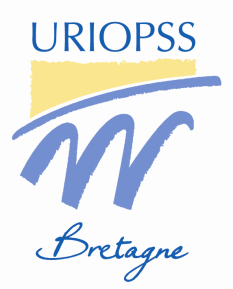 JEUDI 6 JUIN 2024Bulletin de participation à retourner à l’URIOPSS Bretagne avant le 30 mai 2024203, avenue Patton - CS 80626 - 35706 Rennes Cedex 7 ou par mail : uriopss@uriopss-bretagne.frFrais de participation au déjeuner : 45 eurosLibellez votre règlement à l’ordre de l’URIOPSS Bretagne en indiquant la référence AG2024.  Les déjeuners réservés et non pris ne pourront donner lieu à un remboursement.PERSONNE MORALE REPRESENTEE (Association, Congrégation, Fondation) :Organisme adhérent (Siège, Etablissement, Service) : Adresse : Code Postal :  Ville  NOM Prénom : Fonction : E-mail :                          DEJEUNERA  (45 euros/ personne)                                                                 NE DEJEUNERA PASNOM Prénom : Fonction : E-mail :                          DEJEUNERA  (45 euros/ personne)                                                                 NE DEJEUNERA PAS